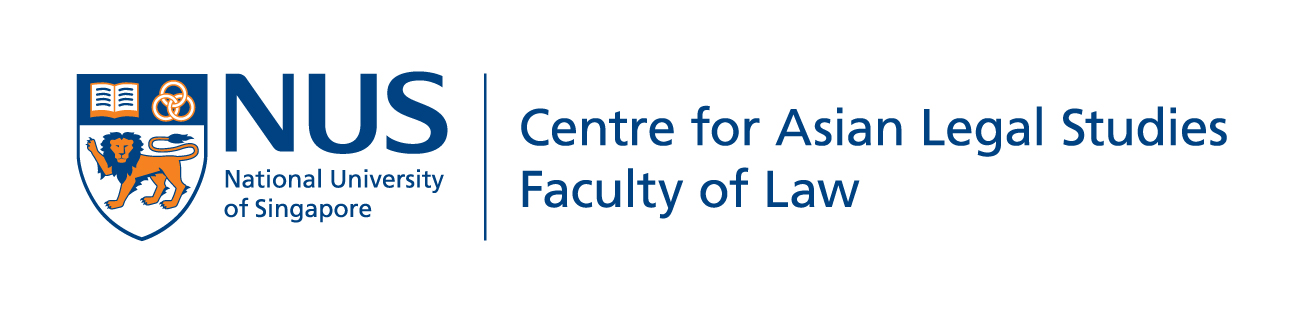 Islam, Law and the State in MyanmarConference 2014
23 to 24 January 2014, Faculty of Law, National University of SingaporeIslam, Law and the State in MyanmarConference 2014
23 to 24 January 2014, Faculty of Law, National University of SingaporeIslam, Law and the State in MyanmarConference 2014
23 to 24 January 2014, Faculty of Law, National University of SingaporeABSTRACT SUBMISSION FORMABSTRACT SUBMISSION FORMABSTRACT SUBMISSION FORMPERSONAL PARTICULARS (Please print in Block Letters)PERSONAL PARTICULARS (Please print in Block Letters)PERSONAL PARTICULARS (Please print in Block Letters)Asst Prof / Dr / Mr / Mrs / Ms **Delete where appropriate and underline Surname / Family Name Asst Prof / Dr / Mr / Mrs / Ms **Delete where appropriate and underline Surname / Family Name Designation / Academic Post: Name of Institution / Organisation: Name of Institution / Organisation: Name of Institution / Organisation: Address of Institution / Organisation:Address of Institution / Organisation:Country: E-Mail Address: Telephone No: (         )Fax No: (         )TITLE OF PROPOSED PAPERTITLE OF PROPOSED PAPERTITLE OF PROPOSED PAPERABSTRACT (not more than 500 words) :ABSTRACT (not more than 500 words) :ABSTRACT (not more than 500 words) :BRIEF BIOGRAPHICAL DESCRIPTION please provide in one paragraph a brief description of your affiliation, relevant experience, qualifications, significant publications and presentations etc. in no more than 150 wordsBRIEF BIOGRAPHICAL DESCRIPTION please provide in one paragraph a brief description of your affiliation, relevant experience, qualifications, significant publications and presentations etc. in no more than 150 wordsBRIEF BIOGRAPHICAL DESCRIPTION please provide in one paragraph a brief description of your affiliation, relevant experience, qualifications, significant publications and presentations etc. in no more than 150 wordsNOTES:1. 	The deadline for submission of abstracts is 20 June 2013.  Please submit abstracts via email to cals@nus.edu.sg 2.	You can expect to be notified via email once your abstract has been received for consideration. If your abstract is accepted, you will be informed by email by the 20 July 2013. Please maintain a functional email address at all times.3.	Upon acceptance of abstracts, full papers must be submitted by 5 January 2014. Failure to submit a paper will preclude participation.NOTES:1. 	The deadline for submission of abstracts is 20 June 2013.  Please submit abstracts via email to cals@nus.edu.sg 2.	You can expect to be notified via email once your abstract has been received for consideration. If your abstract is accepted, you will be informed by email by the 20 July 2013. Please maintain a functional email address at all times.3.	Upon acceptance of abstracts, full papers must be submitted by 5 January 2014. Failure to submit a paper will preclude participation.NOTES:1. 	The deadline for submission of abstracts is 20 June 2013.  Please submit abstracts via email to cals@nus.edu.sg 2.	You can expect to be notified via email once your abstract has been received for consideration. If your abstract is accepted, you will be informed by email by the 20 July 2013. Please maintain a functional email address at all times.3.	Upon acceptance of abstracts, full papers must be submitted by 5 January 2014. Failure to submit a paper will preclude participation.